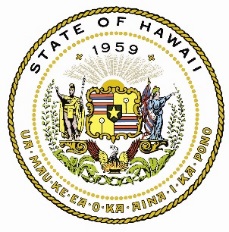 Withdrawal of Public ComplaintContact InformationFirst Name					Last Name					Middle InitialStreet Address					City			State		Zip CodePhone						E-mailComplaint Information	Date complaint was filedNature of Complaint:          Interpreter was not provided	     Translation was not competent          Translated material was not provided	     Language assistance was not timely          Interpreter was not competent	     Other:___________________________________Statement	I hereby withdraw my complaint against  _______________________________________________________ . I make this withdrawal voluntarily and of my own free will, without coercion or duress from anyone.Signature	DateReturn Form to:	For Help or Questions:Office of Language Access	E-mail: doh.ola@doh.hawaii.gov1250 Punchbowl Street, Room 201	Call: (808) 586-8730Honolulu, Hawaii 96813	Neighbor Islands: 1 (866) 365-5955